PROGRAM CODEFACULTYPROGRAMPROGRAM TYPELANGUAGE OF INSTRUCTIONQUOTASEE2023-2024 Year Quotas According to the Exam and Diploma Types Accepted by YTU110110013Faculty of EducationComputer Education and Instructional TechnologyUNDERGRADUATE%30 ENGLISH401, 22, 24, 34, 5110110358Faculty of EducationScience Teacher EducationUNDERGRADUATE%100 TURKISH6015110110322Faculty of EducationPrimary School Mathematics Teacher EducationUNDERGRADUATE%100 TURKISH6015110110022Faculty of EducationEnglish Language TeachingUNDERGRADUATE%30 ENGLISH601, 22, 24, 8110110367Faculty of EducationEarly Childhood EducationUNDERGRADUATE%100 TURKISH6015110110313Faculty of EducationGuidance and Psychological CounselingUNDERGRADUATE%100 TURKISH705110110376Faculty of EducationPrimary School Teacher EducationUNDERGRADUATE%100 TURKISH6015110110385Faculty of EducationSocial Studies Teacher EducationUNDERGRADUATE%100 TURKISH5015110110394Faculty of EducationTurkish Language TeachingUNDERGRADUATE%100 TURKISH6015110110031Faculty of Electrical and Electronics EngineeringComputer EngineeringUNDERGRADUATE%30 ENGLISH10022, 24, 3435110190089Faculty of Electrical and Electronics EngineeringBiomedical Engineering (English)UNDERGRADUATE100% ENGLISH7022, 23, 2435110110049Faculty of Electrical and Electronics EngineeringElectrical EngineeringUNDERGRADUATE%30 ENGLISH13022, 24, 3435110110058Faculty of Electrical and Electronics EngineeringElectronics and Communication EngineeringUNDERGRADUATE%30 ENGLISH11022, 24, 3435110110304Faculty of Electrical and Electronics EngineeringControl and Automation EngineeringUNDERGRADUATE%30 ENGLISH7022, 24, 3425110110428Faculty of Electrical and Electronics EngineeringControl and Automation Engineering (English)UNDERGRADUATE100% ENGLISH5022, 23, 2435110110067Faculty of Arts and SciencesPhysicsUNDERGRADUATE%30 ENGLISH8022, 24, 3430110190095Faculty of Arts and SciencesFrench Translation and InterpretingUNDERGRADUATE100% FRENCH5022, 24, 17110110110076Faculty of Arts and SciencesStatisticsUNDERGRADUATE%30 ENGLISH8022, 24, 3430110110085Faculty of Arts and SciencesChemistryUNDERGRADUATE%30 ENGLISH10022, 24, 3440110110446Faculty of Arts and SciencesChemistry (English)UNDERGRADUATE100% ENGLISH5022, 23, 2425110110094Faculty of Arts and SciencesMathematicsUNDERGRADUATE%30 ENGLISH8022, 24, 3440110110419Faculty of Arts and SciencesMolecular Biology and GeneticsUNDERGRADUATE%100 TURKISH8025110110119Faculty of Arts and SciencesTurkish Language and LiteratureUNDERGRADUATE%100 TURKISH7015110110234Faculty of Naval Architecture and Maritime AffairsNaval Architecture and Marine EngineeringUNDERGRADUATE%30 ENGLISH8022, 24, 3440110110128Faculty of Economics and Administrative SciencesEconomicsUNDERGRADUATE%100 TURKISH00110110507Faculty of Economics and Administrative SciencesEconomics (English)UNDERGRADUATE100% ENGLISH5022, 23, 2425110110137Faculty of Economics and Administrative SciencesCompanyUNDERGRADUATE%30 ENGLISH9022, 24, 3430110190084Faculty of Economics and Administrative SciencesBusiness Administration (English)UNDERGRADUATE100% ENGLISH5022, 23, 2440110110146Faculty of Economics and Administrative SciencesPolitical Science and International RelationsUNDERGRADUATE%30 ENGLISH8022, 24, 3425110110155Faculty of Civil EngineeringEnvironmental EngineeringUNDERGRADUATE%30 ENGLISH7022, 24, 3420110110297Faculty of Civil EngineeringGeomatics EngineeringUNDERGRADUATE%30 ENGLISH9022, 24, 3420110110164Faculty of Civil EngineeringCivil EngineeringUNDERGRADUATE%30 ENGLISH13022, 24, 3420110110437Faculty of Civil EngineeringCivil Engineering (English)UNDERGRADUATE100% ENGLISH6022, 23, 2430110110182Faculty of Chemistry and MetallurgyBioengineeringUNDERGRADUATE%30 ENGLISH7022, 24, 3415110110331Faculty of Chemistry and MetallurgyBioengineering (English)UNDERGRADUATE100% ENGLISH6022, 23, 2430110110401Faculty of Chemistry and MetallurgyFood EngineeringUNDERGRADUATE%30 ENGLISH7022, 24, 3420110110191Faculty of Chemistry and MetallurgyChemical EngineeringUNDERGRADUATE%30 ENGLISH8022, 24, 3420110110491Faculty of Chemistry and MetallurgyChemical Engineering (English)UNDERGRADUATE100% ENGLISH7022, 23, 2430110110207Faculty of Chemistry and MetallurgyMathematical EngineeringUNDERGRADUATE%30 ENGLISH10022, 24, 3420110110349Faculty of Chemistry and MetallurgyMathematical Engineering (English)UNDERGRADUATE100% ENGLISH7022, 23, 2430110110216Faculty of Chemistry and MetallurgyMetallurgical and Materials EngineeringUNDERGRADUATE%30 ENGLISH10022, 24, 3425110110455Faculty of Chemistry and MetallurgyMetallurgical and Materials Engineering (English)UNDERGRADUATE100% ENGLISH5022, 23, 2440110110225Faculty of Mechanical EngineeringIndustrial EngineeringUNDERGRADUATE%30 ENGLISH8022, 24, 3425110110464Faculty of Mechanical EngineeringIndustrial Engineering (English)UNDERGRADUATE100% ENGLISH5022, 23, 2435110110243Faculty of Mechanical EngineeringMechanical EngineeringUNDERGRADUATE%30 ENGLISH21022, 24, 3425110110279Faculty of Mechanical EngineeringMechatronics EngineeringUNDERGRADUATE%30 ENGLISH6022, 24, 3420110110473Faculty of Mechanical EngineeringMechatronics Engineering (English)UNDERGRADUATE100% ENGLISH5022, 23, 2425110190088Faculty of ArchitectureConservation and Restoration of Cultural PropertyUNDERGRADUATE%100 TURKISH4020110110252Faculty of ArchitectureArchitectureUNDERGRADUATE%30 ENGLISH13022, 24, 3420110110482Faculty of ArchitectureArchitecture (English)UNDERGRADUATE100% ENGLISH7022, 23, 2430110110261Faculty of ArchitectureCity and Regional PlanningUNDERGRADUATE%30 ENGLISH8022, 24, 3420110110597Faculty of Art and DesignPhoto & VideoUNDERGRADUATE%100 TURKISH4010110190096Faculty of Art and DesignCommunication and DesignUNDERGRADUATE%100 TURKISH6010110190094Faculty of Art and DesignArts and Cultural ManagementUNDERGRADUATE%100 TURKISH60101193PROGRAM CONDITIONSPROGRAM CONDITIONSPROGRAM CONDITIONSPROGRAM CONDITIONSPROGRAM CONDITIONSPROGRAM CONDITIONSPROGRAM CONDITIONSPROGRAM CONDITIONSPROGRAM CONDITIONSPROGRAM CONDITIONS1Applicants from high school or equivalent vocational school who are implementing a program for a profession should carefully review Table-6 before determining their preferences for this program.Applicants from high school or equivalent vocational school who are implementing a program for a profession should carefully review Table-6 before determining their preferences for this program.Applicants from high school or equivalent vocational school who are implementing a program for a profession should carefully review Table-6 before determining their preferences for this program.Applicants from high school or equivalent vocational school who are implementing a program for a profession should carefully review Table-6 before determining their preferences for this program.Applicants from high school or equivalent vocational school who are implementing a program for a profession should carefully review Table-6 before determining their preferences for this program.Applicants from high school or equivalent vocational school who are implementing a program for a profession should carefully review Table-6 before determining their preferences for this program.Applicants from high school or equivalent vocational school who are implementing a program for a profession should carefully review Table-6 before determining their preferences for this program.Applicants from high school or equivalent vocational school who are implementing a program for a profession should carefully review Table-6 before determining their preferences for this program.22Students who are enrolled in this program and who cannot successfully complete the preparatory class within two years despite attending the foreign language preparatory class are dismissed from the program. Students who are dismissed from the program as unsuccessful in the preparatory class may enroll in an equivalent program in their own higher education institutions where the language of instruction is Turkish, if any. However, upon request, these students may be centrally placed in one of the programs where the language of instruction is Turkish, provided that the relevant score from the student's scores is not lower than the base score required to enroll in the program to be placed, as of the year in which they are registered by the Measurement, Selection and Placement Center for a single time.Students who are enrolled in this program and who cannot successfully complete the preparatory class within two years despite attending the foreign language preparatory class are dismissed from the program. Students who are dismissed from the program as unsuccessful in the preparatory class may enroll in an equivalent program in their own higher education institutions where the language of instruction is Turkish, if any. However, upon request, these students may be centrally placed in one of the programs where the language of instruction is Turkish, provided that the relevant score from the student's scores is not lower than the base score required to enroll in the program to be placed, as of the year in which they are registered by the Measurement, Selection and Placement Center for a single time.Students who are enrolled in this program and who cannot successfully complete the preparatory class within two years despite attending the foreign language preparatory class are dismissed from the program. Students who are dismissed from the program as unsuccessful in the preparatory class may enroll in an equivalent program in their own higher education institutions where the language of instruction is Turkish, if any. However, upon request, these students may be centrally placed in one of the programs where the language of instruction is Turkish, provided that the relevant score from the student's scores is not lower than the base score required to enroll in the program to be placed, as of the year in which they are registered by the Measurement, Selection and Placement Center for a single time.Students who are enrolled in this program and who cannot successfully complete the preparatory class within two years despite attending the foreign language preparatory class are dismissed from the program. Students who are dismissed from the program as unsuccessful in the preparatory class may enroll in an equivalent program in their own higher education institutions where the language of instruction is Turkish, if any. However, upon request, these students may be centrally placed in one of the programs where the language of instruction is Turkish, provided that the relevant score from the student's scores is not lower than the base score required to enroll in the program to be placed, as of the year in which they are registered by the Measurement, Selection and Placement Center for a single time.Students who are enrolled in this program and who cannot successfully complete the preparatory class within two years despite attending the foreign language preparatory class are dismissed from the program. Students who are dismissed from the program as unsuccessful in the preparatory class may enroll in an equivalent program in their own higher education institutions where the language of instruction is Turkish, if any. However, upon request, these students may be centrally placed in one of the programs where the language of instruction is Turkish, provided that the relevant score from the student's scores is not lower than the base score required to enroll in the program to be placed, as of the year in which they are registered by the Measurement, Selection and Placement Center for a single time.Students who are enrolled in this program and who cannot successfully complete the preparatory class within two years despite attending the foreign language preparatory class are dismissed from the program. Students who are dismissed from the program as unsuccessful in the preparatory class may enroll in an equivalent program in their own higher education institutions where the language of instruction is Turkish, if any. However, upon request, these students may be centrally placed in one of the programs where the language of instruction is Turkish, provided that the relevant score from the student's scores is not lower than the base score required to enroll in the program to be placed, as of the year in which they are registered by the Measurement, Selection and Placement Center for a single time.Students who are enrolled in this program and who cannot successfully complete the preparatory class within two years despite attending the foreign language preparatory class are dismissed from the program. Students who are dismissed from the program as unsuccessful in the preparatory class may enroll in an equivalent program in their own higher education institutions where the language of instruction is Turkish, if any. However, upon request, these students may be centrally placed in one of the programs where the language of instruction is Turkish, provided that the relevant score from the student's scores is not lower than the base score required to enroll in the program to be placed, as of the year in which they are registered by the Measurement, Selection and Placement Center for a single time.Students who are enrolled in this program and who cannot successfully complete the preparatory class within two years despite attending the foreign language preparatory class are dismissed from the program. Students who are dismissed from the program as unsuccessful in the preparatory class may enroll in an equivalent program in their own higher education institutions where the language of instruction is Turkish, if any. However, upon request, these students may be centrally placed in one of the programs where the language of instruction is Turkish, provided that the relevant score from the student's scores is not lower than the base score required to enroll in the program to be placed, as of the year in which they are registered by the Measurement, Selection and Placement Center for a single time.23The medium of instruction is English.The medium of instruction is English.The medium of instruction is English.The medium of instruction is English.The medium of instruction is English.The medium of instruction is English.The medium of instruction is English.The medium of instruction is English.24A one-year compulsory Preparatory Program is applied in the language of instruction of the program, and those who succeed in the proficiency exam in the relevant language at the end of the program are directly enrolled in the first class. The preparatory class is not included in the years shown in the teaching time column.A one-year compulsory Preparatory Program is applied in the language of instruction of the program, and those who succeed in the proficiency exam in the relevant language at the end of the program are directly enrolled in the first class. The preparatory class is not included in the years shown in the teaching time column.A one-year compulsory Preparatory Program is applied in the language of instruction of the program, and those who succeed in the proficiency exam in the relevant language at the end of the program are directly enrolled in the first class. The preparatory class is not included in the years shown in the teaching time column.A one-year compulsory Preparatory Program is applied in the language of instruction of the program, and those who succeed in the proficiency exam in the relevant language at the end of the program are directly enrolled in the first class. The preparatory class is not included in the years shown in the teaching time column.A one-year compulsory Preparatory Program is applied in the language of instruction of the program, and those who succeed in the proficiency exam in the relevant language at the end of the program are directly enrolled in the first class. The preparatory class is not included in the years shown in the teaching time column.A one-year compulsory Preparatory Program is applied in the language of instruction of the program, and those who succeed in the proficiency exam in the relevant language at the end of the program are directly enrolled in the first class. The preparatory class is not included in the years shown in the teaching time column.A one-year compulsory Preparatory Program is applied in the language of instruction of the program, and those who succeed in the proficiency exam in the relevant language at the end of the program are directly enrolled in the first class. The preparatory class is not included in the years shown in the teaching time column.A one-year compulsory Preparatory Program is applied in the language of instruction of the program, and those who succeed in the proficiency exam in the relevant language at the end of the program are directly enrolled in the first class. The preparatory class is not included in the years shown in the teaching time column.34The language of instruction in this program is at least 30% English.The language of instruction in this program is at least 30% English.The language of instruction in this program is at least 30% English.The language of instruction in this program is at least 30% English.The language of instruction in this program is at least 30% English.The language of instruction in this program is at least 30% English.The language of instruction in this program is at least 30% English.The language of instruction in this program is at least 30% English.171The language of instruction is French.The language of instruction is French.The language of instruction is French.The language of instruction is French.The language of instruction is French.The language of instruction is French.The language of instruction is French.The language of instruction is French.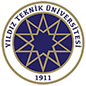 